                                                                                                                                                                                                        О Т К Р Ы Т О Е    А К Ц И О Н Е Р Н О Е     О Б Щ Е С Т В О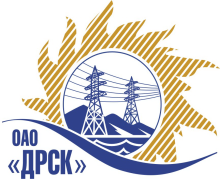 		Протокол выбора победителяг.  Благовещенск, ул. Шевченко, 28ПРЕДМЕТ ЗАКУПКИ:Открытый электронный запрос предложений: Сцепная арматура» для нужд филиалов ОАО «ДРСК» «Амурские электрические сети», «Приморские электрические сети», «Хабаровские электрические сети», «Электрические сети ЕАО», «Южно-Якутские электрические сети».Закупка проводится согласно ГКПЗ 2013г. раздела 1.2 «Материалы для энергоремонта»  № 24  на основании указания ОАО «ДРСК» от  25.10.2013 г. № 132.Плановая стоимость закупки:  1 478 449,00  руб. без НДС.Форма голосования членов Закупочной комиссии: очно-заочнаяПРИСУТСТВОВАЛИ:	На заседании присутствовали 7 членов Закупочной комиссии 2 уровня. ВОПРОСЫ, ВЫНОСИМЫЕ НА РАССМОТРЕНИЕ ЗАКУПОЧНОЙ КОМИССИИ: Об отклонении предложений  ООО "ЭнергоСнабСтрой", ООО "Компания Энергосклад", ЗАО "ЮИК"О признании предложений соответствующими условиям закупкиО предварительной ранжировке предложенийО проведении переторжкиО ранжировке предложений Участников закупки.  Выбор победителяРАССМАТРИВАЕМЫЕ ДОКУМЕНТЫ:Протокол вскрытия конвертов от 11.11.2013г. № 01-МРИндивидуальное заключение Машкиной О.П.Индивидуальное заключение Моторина О.А.Индивидуальное заключение Лаптева И.А.ВОПРОС 1 «Об отклонении предложений  ООО "ЭнергоСнабСтрой",ООО "Компания Энергосклад", ЗАО "ЮИК"ОТМЕТИЛИ:Предложения Участников ООО "ЭнергоСнабСтрой",ООО "Компания Энергосклад", ЗАО "ЮИК" не соответствуют требованиям Закупочной документации п. 2.6.7  раздела 2,  а именно предложения вышеуказанных участников не поступили в указанный в извещении срок в электронный сейф закупки на ЭТП. ВОПРОС 2 «О признании предложений соответствующими условиям закупки»ОТМЕТИЛИ:Предложения ООО "ТЭМЗ", ООО ПО "РосЭнергоРесурс" признаются удовлетворяющим по существу условиям закупки. Предлагается принять данные предложения к дальнейшему рассмотрению.ВОПРОС 3 «О предварительной ранжировки предложений»ОТМЕТИЛИ:В соответствии с требованиями и условиями, предусмотренными извещением о закупке и Закупочной документацией, предлагается предварительно ранжировать предложения следующим образом:ВОПРОС 4 «О проведении переторжки»ОТМЕТИЛИ:Учитывая результаты экспертизы предложений Участников закупки,  а также экономический эффект составил 8,4%  Закупочная комиссия полагает не целесообразным проведение переторжки.ВОПРОС 5 «О ранжировки предложений Участников закупки. Выбор победителя»ОТМЕТИЛИ:В соответствии с требованиями и условиями, предусмотренными извещением о закупке и Закупочной документацией, предлагается ранжировать предложения  следующим образом: На основании вышеприведенной ранжировки предложений предлагается признать Победителем Участника, занявшего первое место, а именно: ООО "ТЭМЗ" (300045, Тульская обл., г. Тула, Новомосковское ш., 38), предложение на поставку: «Сцепная арматура» для нужд филиалов ОАО «ДРСК» «Амурские электрические сети», «Приморские электрические сети», «Хабаровские электрические сети», «Электрические сети ЕАО», «Южно-Якутские электрические сети» на общую сумму – 1 354 254,00 руб. без учета НДС. (1 598 019,72 руб. с учетом НДС). Срок поставки: до 25.01.2014 г. Условия оплаты:  до 25.02.2014г. Гарантийный срок: 36 месяцев с момента ввода оборудования в эксплуатацию, но не более 48 месяцев с момента поставки. Предложение имеет правовой статус оферты и действует до 20.02.2014 г.РЕШИЛИ:Предложения ООО "ЭнергоСнабСтрой",ООО "Компания Энергосклад", ЗАО "ЮИК" отклонить как не отвечающие условиям открытого запроса предложений.Признать предложения ООО "ТЭМЗ", ООО ПО "РосЭнергоРесурс"  соответствующими условиям закупки.Утвердить предварительную ранжировку предложений Участников 1 место: ООО "ТЭМЗ"2 место: ООО ПО "РосЭнергоРесурс"  Процедуру переторжки не проводить.Признать Победителем ООО "ТЭМЗ" (300045, Тульская обл., г. Тула, Новомосковское ш., 38), предложение на поставку: «Сцепная арматура» для нужд филиалов ОАО «ДРСК» «Амурские электрические сети», «Приморские электрические сети», «Хабаровские электрические сети», «Электрические сети ЕАО», «Южно-Якутские электрические сети» на общую сумму – 1 354 254,00 руб. без учета НДС. (1 598 019,72 руб. с учетом НДС). Срок поставки: до 25.01.2014 г. Условия оплаты:  до 25.02.2014г. Гарантийный срок: 36 месяцев с момента ввода оборудования в эксплуатацию, но не более 48 месяцев с момента поставки. Предложение имеет правовой статус оферты и действует до 20.02.2014 г.ДАЛЬНЕВОСТОЧНАЯ РАСПРЕДЕЛИТЕЛЬНАЯ СЕТЕВАЯ КОМПАНИЯУл.Шевченко, 28,   г.Благовещенск,  675000,     РоссияТел: (4162) 397-359; Тел/факс (4162) 397-200, 397-436Телетайп    154147 «МАРС»;         E-mail: doc@drsk.ruОКПО 78900638,    ОГРН  1052800111308,   ИНН/КПП  2801108200/280150001№ 01/МР-ВП___________2013 годаМесто в предварительной ранжировкеНаименование и адрес участникаЦена заявки и иные существенные условия1 местоООО "ТЭМЗ" (300045, Тульская обл., г. Тула, Новомосковское ш., 38)Цена: 1 354 254,00 руб. без учета НДС. (1 598 019,72 руб. с учетом НДС). Срок поставки: до 25.01.2014 г. Условия оплаты:  до 25.02.2014г. Гарантийный срок: 36 месяцев с момента ввода оборудования в эксплуатацию , но не более 48 месяцев с момента поставки. Предложение имеет правовой статус оферты и действует до 20.02.2014 г.2 местоООО ПО "РосЭнергоРесурс" (630108, г. Новосибирск, ул. Станционная, д. 38, оф. 141)Цена: 1 453 768,28 руб. без учета НДС. (1 715 446,57 руб. с учетом НДС). Срок поставки: до 25.01.2014 г. Условия оплаты:  до 25.02.2014г. Гарантийный срок: в соответствии с гарантией изготовителя (не менее 12 месяцев). Предложение имеет правовой статус оферты и действует до 25.02.2041г.Место в ранжировкеНаименование и адрес участникаЦена заявки и иные существенные условия1 местоООО "ТЭМЗ" (300045, Тульская обл., г. Тула, Новомосковское ш., 38)Цена: 1 354 254,00 руб. без учета НДС. (1 598 019,72 руб. с учетом НДС). Срок поставки: до 25.01.2014 г. Условия оплаты:  до 25.02.2014г. Гарантийный срок: 36 месяцев с момента ввода оборудования в эксплуатацию , но не более 48 месяцев с момента поставки. Предложение имеет правовой статус оферты и действует до 20.02.2014 г.2 местоООО ПО "РосЭнергоРесурс" (630108, г. Новосибирск, ул. Станционная, д. 38, оф. 141)Цена: 1 453 768,28 руб. без учета НДС. (1 715 446,57 руб. с учетом НДС). Срок поставки: до 25.01.2014 г. Условия оплаты:  до 25.02.2014г. Гарантийный срок: в соответствии с гарантией изготовителя (не менее 12 месяцев). Предложение имеет правовой статус оферты и действует до 25.02.2041г.Ответственный секретарь Закупочной комиссии __________________ О.А.Моторина Технический секретарь Закупочной комиссии _________________Г.М.Терёшкина 